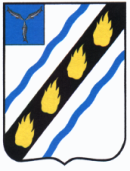 АДМИНИСТРАЦИЯМЕЧЕТНЕНСКОГО МУНИЦИПАЛЬНОГО ОБРАЗОВАНИЯСОВЕТСКОГО МУНИЦИПАЛЬНОГО РАЙОНАСАРАТОВСКОЙ ОБЛАСТИПОСТАНОВЛЕНИЕот 19.10.2021№ 55с. МечетноеОб утверждении плана мероприятий («дорожной карты») по достижению показателей имущественной поддержки субъектов малого и среднего предпринимательства и самозанятых граждан 	Руководствуясь Федеральными законами от 24.07.2007 № 209 - ФЗ «О развитии малого и среднего предпринимательства в Российской Федерации», планом мероприятий («дорожной карты») по внедрению в Саратовской области целевой модели «Поддержка малого и среднего предпринимательства», утвержденным распоряжением Правительства Саратовской области от 21.02.2017 № 34-Пр, государственной программой Саратовской области «Развитие экономического потенциала и повышение инвестиционной привлекательности региона», утвержденной постановлением Правительства Саратовской области от 11.10.2013 №546-П, Уставом Мечетненского муниципального образования, администрация Мечененского муниципального образования ПОСТАНОВЛЯЕТ:1. Утвердить прилагаемый план-график («дорожную карту») по достижению показателей имущественной поддержки субъектов малого и среднего предпринимательства и самозанятых граждан в рамках реализации государственной программы Саратовской области «Развитие экономического потенциала и повышение инвестиционной привлекательности региона» на территории Советского муниципального района Саратовской области. 2. Настоящее постановление вступает в силу со дня его официального опубликования.Глава Мечетненскогомуниципального образования                                                       Е.Н. ЧуйковаШишкина Т.Н.6-81-65План мероприятий («дорожная карта») по достижению показателей имущественной поддержки субъектов малого и среднего предпринимательства и самозанятых гражданВерно:Ведущий специалист                                                               Т.Н. ШишкинаПриложение к постановлениюадминистрации Мечетненского муниципального образования от 19.10.2021 № 55	№ п/пНаименование мероприятияСрок исполнения Ответственные исполнители12341.Утверждение, дополнение перечней свободного муниципального имущества для предоставления его во владение или пользование субъектам МСП, актуализация нормативных правовых актов о предоставлении данного имущества на льготных условиях для субъектов МСП, занимающихся социально значимыми видами деятельностиежегодноАдминистрация Мечетненского муниципального образования2.Обеспечение доступа субъектов МСП к предоставляемому, в том числе на льготных условиях, имуществу за счет увеличения общего количества объектов (в том числе неиспользуемых, неэффективно используемых или используемых не по назначению) в перечнях муниципального имуществаежегодноАдминистрация Мечетненского муниципального образования3.Предоставление муниципального имущества субъектам МСП в аренду в соответствии с действующим законодательством Российской Федерации. Рассмотрение заявок субъектов МСП, предоставление муниципального имущества путем заключения договора арендыежегодноАдминистрация Мечетненского муниципального образования4.Мониторинг отчуждения муниципального имущества с предоставлением субъектам МСП преимущественного права выкупа в установленном законодательством порядке. Рассмотрение заявок субъектов МСП, предоставление муниципального имущества путем заключения договора права выкупаежегодноАдминистрация Мечетненского муниципального образования5.Информирование общественности о состоянии сферы МСП и государственной поддержке МСП через СМИ, официальный сайт администрации Советского муниципального района Саратовской области, публикации в районной газете информации о лучших предпринимателях районаежегодноАдминистрация Мечетненского муниципального образования